GIVINGTUESDAY HOW TO RALLY INFLUENCERS December 1, 2020@givingtuesday       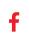 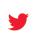 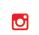 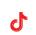 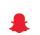 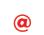 IntroductionGivingTuesday is a great time to activate influencers to help you amplify your mission and move the needle on your cause. By partnering with influencers, you can connect your organization to an enthusiastic community you might not normally have access to and mobilize them for action.Where to Find InfluencersIf you’ve got Oprah’s digits, by all means use them (just be sure to ask her to use the hashtag #GivingTuesday 😉), but in this toolkit we’re thinking about everyday and micro influencers. Everyday InfluencersTake a close look at your network. Think about who you have connections to who have large megaphones and can tell authentic stories about why they’re passionate about your mission. Think about:your board memberscivic leaderslocal celebritiesathletesmusicians news anchors or radio personalities Micro Influencers and BloggersIs there a blogger who writes on a topic that’s aligned with your mission? Know of a micro influencer who has a following that shares the same values as your org?  Remember: the size of their following is less important than relevancy and developing a relationship with these folks takes time so you’ll want to start as soon as possible.How to approach these types of ambassadors:Create a list of credible people in your topic area that have an established presence and network on social media and engage with their postsUse hashtagify to find and engage with hashtags that are relevant to your mission.Use follows, comments, and direct messages to get on influencers’ radarSometimes they list their email on their IG profile or websiteOffer to send them swag or invite them to participate in a personal virtual tour of your org What to Ask ThemBe straightforward and direct in making asks and be clear about why their voice is so important to your organization at this moment. Offer influencers a variety of ways to get engaged.Small: RT your post or lend their name to an email you send to your constituents Medium: Post on social about why your cause matters to them or kick off a challengeBig: Launch a Facebook or Instagram fundraiser for your organizationGive Them The Tools To SucceedWhen your ambassadors agree to help, make sure you equip them with clear instructions +  content they can build on with their own stories - make it as easy as possible for them. Create an Influencer Toolkit with activation ideas and sample posts (here’s a sample you can work off of)Send a calendar invite so they remember when to post	Be in regular contact so you’re top of mindAdditional Reading22 Social Media Influencer Strategies Nonprofits Can UseHow to Use Influencer Marketing to Expand Your Reach
Working with Twitch Creators for GivingTuesday